10 октябрь 2022 й.                              №  240                          10 октября 2022 г.О назначении публичных слушаний по проекту «Внесение изменений в Генеральный план сельского поселения Урманский сельсовет муниципального района Иглинский район Республики Башкортостан»В соответствии со ст. 5.1, 24 Градостроительного Кодекса Российской Федерации, со статьей 28 Федерального закона от 06.10.2003 г. № 131 –ФЗ «Об общих принципах организации местного самоуправления в Российской Федерации», Совет сельского поселения Урманский сельсовет муниципального района Иглинский район Республики Башкортостан решил:Назначить публичные слушания по рассмотрению проекта «Внесение изменений в Генеральный план сельского поселения Урманский сельсовет муниципального района Иглинский район Республики Башкортостан».Провести публичные слушания по проекту 01ноября 2022 года в 15.00 в здании администрации сельского поселения Урманский сельсовет муниципального района Иглинский район Республики Башкортостан.3. Создать комиссию по подготовке и проведению публичных слушаний по    проекту решения Совета сельского поселения Урманский сельсовет          муниципального района Иглинский район Республики Башкортостан в следующем составе:                       Долгов Ю.А. – депутат от избирательного округа № 6, председатель Комиссии;                        Мамдиева Л.Р. – депутат от избирательного округа № 08, заместитель председателя Комиссии;                       Члены комиссии:                               Минеев А.Г. – депутат от избирательного округа № 2;                               Калимуллин А.Х. – депутат от избирательного округа № 1.4. Обнародовать проект ««Внесение изменений в Генеральный план сельского поселения Урманский сельсовет муниципального района Иглинский район Республики Башкортостан»   путем размещения  в здании Администрации сельского поселения Урманский сельсовет по адресу: Иглинский район, с.Урман, ул. Калинина, д. 30  и  на официальном сайте администрации сельского поселения Урманский сельсовет муниципального района Иглинский район Республики Башкортостан - http://urman.ru/ . (приложение №1) 5.Ознакомиться с материалами экспозиции проекта с предоставлением информационных материалов, зарегистрировать предложения и замечания посредством записи в книге (журнале) учета посетителей экспозиции проекта можно в здании администрации сельского поселения Урманский сельсовет муниципального района Иглинский район Республики Башкортостан расположенном по адресу: Республика Башкортостан, Иглинский район, село Урман, ул.Калинина, д.30                 6. Письменные обращения жителей сельского поселения Урманский сельсовет муниципального района Иглинский район Республике, по проекту решения Совета      направлять в Совет сельского поселения Урманский сельсовет муниципального района Иглинский район Республики Башкортостан    в десятидневный срок со дня обнародования настоящего Решения по адресу: с. Урман, ул. Калинина, д.30.7. Опубликовать заключение о результатах публичных слушаний по проекту на официальном сайте администрации сельского поселения Урманский сельсовет муниципального района Иглинский район Республики Башкортостан и на информационных стендах сельского поселения Урманский сельсовет муниципального района Иглинский район Республики Башкортостан.8. Не позднее чем через пятнадцать дней со дня проведения публичных слушаний по проекту, направить его главе администрации сельского поселения Урманский сельсовет муниципального района Иглинский район Республики Башкортостан.9.Обнародовать настоящее Решение на информационном стенде в здании администрации сельского поселения Урманский сельсовет муниципального района Иглинский район Республики Башкортостан.                  Глава сельского поселения                                                           Р.Б.Калкаманов БашҠортостан РеспубликаҺыИглин районы муниципаль районыныҢУРМАН АУЫЛ СОВЕТЫАУЫЛ БИЛӘМӘҺЕ СОВЕТЫ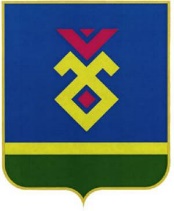 СОВЕТ СЕЛЬСКОГО ПОСЕЛЕНИЯУРМАНСКИЙ СЕЛЬСОВЕТМУНИЦИПАЛЬНОГО РАЙОНАИГЛИНСКИЙ РАЙОНРЕСПУБЛИКА БАШКОРТОСТАН            Ҡарар                                      Решение